		آمار  روزانه شناورهای تخلیه وبارگیری شرکت آریا بنادر ایرانیان	از ساعت  45: 06  تا ساعت 06:45 مورخه 10/10/1400 لغایت 11/10/1400		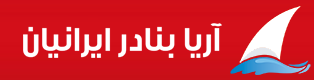                       کارشناس امور بندری شرکت آریا بنادر ایرانیان                                               امیر صابری کهناسکلهاسکلهنام شناورنام شناورنام کشتیرانینام کشتیرانیتناژ  تخلیهتناژ  تخلیهتناژبارگیریمحل تخلیهمحل تخلیهمحل تخلیهنوع تجهیزاتمحموله کشتیمحموله کشتیمحموله کشتیتاریخ و ساعت پهلوگیریتاریخ و ساعت پهلوگیریتاریخ و ساعت شروع عملیاتتاریخ و ساعت شروع عملیاتتناژ  تخلیه و بارگیــریتناژ  تخلیه و بارگیــریتناژ  تخلیه و بارگیــریتناژ  تخلیه و بارگیــریتناژ  تخلیه و بارگیــریتناژ  تخلیه و بارگیــریمجموع تناژ سه شیفتمجموع تناژ سه شیفتتناژباقیمانده /اتمام تخلیه یا بارگیری(تن)تناژباقیمانده /اتمام تخلیه یا بارگیری(تن)زمان عملیات(OT)زمان عملیات(OT)زمان عملیات(OT)زمان عملیات(OT)نرم متوسطنرم متوسطنرم متوسطماندگاری دراسکله(ساعت)ماندگاری دراسکله(ساعت)اسکلهاسکلهنام شناورنام شناورنام کشتیرانینام کشتیرانیتناژ  تخلیهتناژ  تخلیهتناژبارگیریمحل تخلیهمحل تخلیهمحل تخلیهنوع تجهیزاتتخلیهتخلیهبارگیریتاریخ و ساعت پهلوگیریتاریخ و ساعت پهلوگیریتاریخ و ساعت شروع عملیاتتاریخ و ساعت شروع عملیاتتناژصبحتناژصبحتناژعصرتناژعصرتناژشبتناژشبمجموع تناژ سه شیفتمجموع تناژ سه شیفتتناژباقیمانده /اتمام تخلیه یا بارگیری(تن)تناژباقیمانده /اتمام تخلیه یا بارگیری(تن)تخلیهتخلیهبارگیریبارگیریتخلیهبارگیریبارگیریماندگاری دراسکله(ساعت)ماندگاری دراسکله(ساعت)33ولگا بالت 228ولگا بالت 228شمیم دریا شمیم دریا 29002900*انبار2/1 هکتاریانبار2/1 هکتاریانبار2/1 هکتاریگاتوالدذرتذرت*09/10/0009/10/0010/10/0010/10/00ت: 347ت: 347ت: 1389ت: 1389ت: 847ت: 847ت:2583ت:2583باقی تخلیه: 242باقی تخلیه: 24220:1520:15**128****33ولگا بالت 228ولگا بالت 228شمیم دریا شمیم دریا 29002900*انبار2/1 هکتاریانبار2/1 هکتاریانبار2/1 هکتاریگاتوالدذرتذرت*19:0019:0000:5000:5020:1520:15**128****44امسکی 207امسکی 207امیر آروینامیر آروین240124013598محوطه-انبارمحوطه-انبارمحوطه-انبارایتالتخته-پالت-نگلهکانتینرپر20(18)تخته-پالت-نگلهکانتینرپر20(18)پالت، کیسه، صندوق شیشه کانتینرپ 20(4)04/10/0004/10/0004/10/0004/10/00ت: *ت: *ت:*ت:*ت: *ت: *ت:*ت:***********************21:4521:45*2929**44امسکی 207امسکی 207امیر آروینامیر آروین240124013598محوطه-انبارمحوطه-انبارمحوطه-انبارایتالتخته-پالت-نگلهکانتینرپر20(18)تخته-پالت-نگلهکانتینرپر20(18)پالت، کیسه، صندوق شیشه کانتینرپ 20(4)12:1512:1514:4514:45ب:129ب:129ب:296ب:296ب: 189ب: 189ب: 614ب: 614باقی بارگیری: 955باقی بارگیری: 955**21:4521:45*2929**55دیبا دیبا دریای خزر دریای خزر 10831083952محوطه-انبارمحوطه-انبارمحوطه-انبارمنگان224تخته –چندلا تخته –چندلا پالت،نگلهک پ40(2)09/10/0009/10/0009/10/0009/10/00ت:559ت:559ت:*ت:*ت: *ت: *ت:559ت:559اتمام  تخلیه: 14:00اتمام  تخلیه: 14:0007:1507:1511:1511:15783131**55دیبا دیبا دریای خزر دریای خزر 10831083952محوطه-انبارمحوطه-انبارمحوطه-انبارمنگان224تخته –چندلا تخته –چندلا پالت،نگلهک پ40(2)12:2012:2015:0015:00ب:*ب:*ب:183ب:183ب: 166ب: 166ب: 349ب: 349باقی بارگیری:  603باقی بارگیری:  60307:1507:1511:1511:15783131**66جهان-1جهان-1خط مروارید دریاخط مروارید دریا447447*محوطهمحوطهمحوطه*تخته نرادتخته نراد*08/10/0008/10/0008/10/0008/10/00ت:*ت:*ت:*ت:*ت: *ت: *ت: *ت: ******************************66جهان-1جهان-1خط مروارید دریاخط مروارید دریا447447*محوطهمحوطهمحوطه*تخته نرادتخته نراد*10:1510:1511:2511:25*********برای تخلیه کشتی ولگابالت228 در شیفت صبح 2  عصر 6  شب 5 دستگاه کامیون استفاده شد .برای تخلیه کشتی ولگابالت228 در شیفت صبح 2  عصر 6  شب 5 دستگاه کامیون استفاده شد .برای تخلیه کشتی ولگابالت228 در شیفت صبح 2  عصر 6  شب 5 دستگاه کامیون استفاده شد .برای تخلیه کشتی ولگابالت228 در شیفت صبح 2  عصر 6  شب 5 دستگاه کامیون استفاده شد .برای تخلیه کشتی ولگابالت228 در شیفت صبح 2  عصر 6  شب 5 دستگاه کامیون استفاده شد .برای تخلیه کشتی ولگابالت228 در شیفت صبح 2  عصر 6  شب 5 دستگاه کامیون استفاده شد .برای تخلیه کشتی ولگابالت228 در شیفت صبح 2  عصر 6  شب 5 دستگاه کامیون استفاده شد .برای تخلیه کشتی ولگابالت228 در شیفت صبح 2  عصر 6  شب 5 دستگاه کامیون استفاده شد .برای تخلیه کشتی ولگابالت228 در شیفت صبح 2  عصر 6  شب 5 دستگاه کامیون استفاده شد .برای تخلیه کشتی ولگابالت228 در شیفت صبح 2  عصر 6  شب 5 دستگاه کامیون استفاده شد .برای تخلیه کشتی ولگابالت228 در شیفت صبح 2  عصر 6  شب 5 دستگاه کامیون استفاده شد .برای تخلیه کشتی ولگابالت228 در شیفت صبح 2  عصر 6  شب 5 دستگاه کامیون استفاده شد .برای تخلیه کشتی ولگابالت228 در شیفت صبح 2  عصر 6  شب 5 دستگاه کامیون استفاده شد .برای تخلیه کشتی ولگابالت228 در شیفت صبح 2  عصر 6  شب 5 دستگاه کامیون استفاده شد .برای تخلیه کشتی ولگابالت228 در شیفت صبح 2  عصر 6  شب 5 دستگاه کامیون استفاده شد .برای تخلیه کشتی ولگابالت228 در شیفت صبح 2  عصر 6  شب 5 دستگاه کامیون استفاده شد .برای تخلیه کشتی ولگابالت228 در شیفت صبح 2  عصر 6  شب 5 دستگاه کامیون استفاده شد .برای تخلیه کشتی ولگابالت228 در شیفت صبح 2  عصر 6  شب 5 دستگاه کامیون استفاده شد .برای تخلیه کشتی ولگابالت228 در شیفت صبح 2  عصر 6  شب 5 دستگاه کامیون استفاده شد .برای تخلیه کشتی ولگابالت228 در شیفت صبح 2  عصر 6  شب 5 دستگاه کامیون استفاده شد .برای تخلیه کشتی ولگابالت228 در شیفت صبح 2  عصر 6  شب 5 دستگاه کامیون استفاده شد .برای تخلیه کشتی ولگابالت228 در شیفت صبح 2  عصر 6  شب 5 دستگاه کامیون استفاده شد .برای تخلیه کشتی ولگابالت228 در شیفت صبح 2  عصر 6  شب 5 دستگاه کامیون استفاده شد .برای تخلیه کشتی ولگابالت228 در شیفت صبح 2  عصر 6  شب 5 دستگاه کامیون استفاده شد .برای تخلیه کشتی ولگابالت228 در شیفت صبح 2  عصر 6  شب 5 دستگاه کامیون استفاده شد .برای تخلیه کشتی ولگابالت228 در شیفت صبح 2  عصر 6  شب 5 دستگاه کامیون استفاده شد .برای تخلیه کشتی ولگابالت228 در شیفت صبح 2  عصر 6  شب 5 دستگاه کامیون استفاده شد .برای تخلیه کشتی ولگابالت228 در شیفت صبح 2  عصر 6  شب 5 دستگاه کامیون استفاده شد .برای تخلیه کشتی ولگابالت228 در شیفت صبح 2  عصر 6  شب 5 دستگاه کامیون استفاده شد .برای تخلیه کشتی ولگابالت228 در شیفت صبح 2  عصر 6  شب 5 دستگاه کامیون استفاده شد .برای تخلیه کشتی ولگابالت228 در شیفت صبح 2  عصر 6  شب 5 دستگاه کامیون استفاده شد .برای تخلیه کشتی ولگابالت228 در شیفت صبح 2  عصر 6  شب 5 دستگاه کامیون استفاده شد .برای تخلیه کشتی ولگابالت228 در شیفت صبح 2  عصر 6  شب 5 دستگاه کامیون استفاده شد .برای تخلیه کشتی ولگابالت228 در شیفت صبح 2  عصر 6  شب 5 دستگاه کامیون استفاده شد .برای تخلیه کشتی ولگابالت228 در شیفت صبح 2  عصر 6  شب 5 دستگاه کامیون استفاده شد .برای تخلیه کشتی ولگابالت228 در شیفت صبح 2  عصر 6  شب 5 دستگاه کامیون استفاده شد .برای تخلیه کشتی ولگابالت228 در شیفت صبح 2  عصر 6  شب 5 دستگاه کامیون استفاده شد .برای تخلیه کشتی ولگابالت228 در شیفت صبح 2  عصر 6  شب 5 دستگاه کامیون استفاده شد .برای تخلیه کشتی ولگابالت228 در شیفت صبح 2  عصر 6  شب 5 دستگاه کامیون استفاده شد .اسکلهنام شناورنام شناورنام کشتیرانینام کشتیرانیتناژ  تخلیهتناژ  تخلیهتناژبارگیریتناژبارگیریتناژبارگیریمحل تخلیهنوع تجهیزاتنوع تجهیزاتنوع تجهیزاتمحموله کشتیمحموله کشتیمحموله کشتیتاریخ و ساعت پهلوگیریتاریخ و ساعت پهلوگیریتاریخ و ساعت شروع عملیاتتاریخ و ساعت شروع عملیاتتناژ  تخلیه و بارگیــریتناژ  تخلیه و بارگیــریتناژ  تخلیه و بارگیــریتناژ  تخلیه و بارگیــریتناژ  تخلیه و بارگیــریتناژ  تخلیه و بارگیــریمجموع تناژ سه شیفتمجموع تناژ سه شیفتتناژباقیمانده /اتمام تخلیه یا بارگیری(تن)تناژباقیمانده /اتمام تخلیه یا بارگیری(تن)زمان عملیات(OT)زمان عملیات(OT)زمان عملیات(OT)نرم متوسطنرم متوسطماندگاری در اسکله (ساعت)ماندگاری در اسکله (ساعت)ماندگاری در اسکله (ساعت)اسکلهنام شناورنام شناورنام کشتیرانینام کشتیرانیتناژ  تخلیهتناژ  تخلیهتناژبارگیریتناژبارگیریتناژبارگیریمحل تخلیهنوع تجهیزاتنوع تجهیزاتنوع تجهیزاتتخلیهبارگیریبارگیریتاریخ و ساعت پهلوگیریتاریخ و ساعت پهلوگیریتاریخ و ساعت شروع عملیاتتاریخ و ساعت شروع عملیاتتناژصبحتناژصبحتناژعصرتناژعصرتناژشبتناژشبمجموع تناژ سه شیفتمجموع تناژ سه شیفتتناژباقیمانده /اتمام تخلیه یا بارگیری(تن)تناژباقیمانده /اتمام تخلیه یا بارگیری(تن)تخلیهتخلیهبارگیریتخلیهبارگیریماندگاری در اسکله (ساعت)ماندگاری در اسکله (ساعت)ماندگاری در اسکله (ساعت)7پاتریس پاتریس دریای خزر دریای خزر 23532353205120512051سریرتجارت ریلی 4010ریلی 4010ریلی 4010ذرت کانتینرپر40(2)20(29).پالتکانتینرپر40(2)20(29).پالت07/10/0007/10/0007/10/0007/10/00ت:* ت:* ت:*ت:*ت:* ت:* ت:* ت:* **********************19:15*21***7پاتریس پاتریس دریای خزر دریای خزر 23532353205120512051سریرتجارت ریلی 4010ریلی 4010ریلی 4010ذرت کانتینرپر40(2)20(29).پالتکانتینرپر40(2)20(29).پالت20:1020:1011:1511:15ب:111ب:111ب:157ب:157ب: 124ب: 124ب: 392ب: 392باقی بارگیری: 1380باقی بارگیری: 1380**19:15*21***8پرند پرند دریای خزر دریای خزر 29502950***محوطه لیبهر 4017لیبهر 4017لیبهر 4017تخته-چندلاکانتینر پر 20(4)**09/10/0009/10/0009/10/0009/10/00ت:360ت:360ت:492ت:492ت: 400ت: 400ت: 1252ت: 1252باقی تخلیه: 1152باقی تخلیه: 115219:2019:20*65****8پرند پرند دریای خزر دریای خزر 29502950***محوطه لیبهر 4017لیبهر 4017لیبهر 4017تخته-چندلاکانتینر پر 20(4)**20:3020:3022:4522:4519:2019:20*65****9نجوینجویخط مروارید دریاخط مروارید دریا964964109810981098محوطهریلی 4009ریلی 4009ریلی 4009تخته نرادکیسه،پالتشمش رویکیسه،پالتشمش روی08/10/0008/10/0008/10/0008/10/00ت:*ت:*ت:*ت:*ت: *ت: *ت:*ت:***********************19:50*14***9نجوینجویخط مروارید دریاخط مروارید دریا964964109810981098محوطهریلی 4009ریلی 4009ریلی 4009تخته نرادکیسه،پالتشمش رویکیسه،پالتشمش روی11:3011:3014:4514:45ب:68ب:68ب:111ب:111ب: 94ب: 94ب: 273ب: 273باقی بارگیری:  677باقی بارگیری:  677**19:50*14***